Press Pros Magazine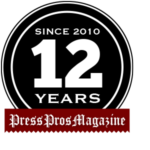 SAC Student-Athlete of The Year Scholarship ApplicationPurpose: The purpose of this scholarship is to recognize athletic achievement, promote good sportsmanship among all athletes in the Shelby County League and to assist with the costs of higher education. Through the generous support of SCL area sponsors, a $2,500 scholarship will be awarded to one male and one female student athlete annually.   Note: Scholarship can only be applied to the cost of tuition, or room and board. Applicant’s Name_____________________________ Last four digits of SS #__________Address______________________________________ County______________________________________High School_________________________________ Gender:  M or FCumulative GPA____________   ACT Score__________College you plan to attend____________________________  Major_________________Who will be primarily responsible for your college expenses?______________________Extra-Curricular/Sports/School Activities/Community Service Attach another sheet if necessary.Personal StatementOn a separate page, please respond in a short essay of 500-1000 words. Attach your typed response to this application.How did your participation in sports during your high school years influence you? Please describe your unique characteristics, accomplishments or experiences you feel we should consider in evaluating your application. Stress those qualifications, which distinguish you from other applicants.Very Important Note:  Out of respect for the sponsors of Shelby County League sports on Press Pros, we ask that you attend a recognition banquet if you happen to be chosen as this year’s recipient of our scholar/athlete scholarship.  This will be held mid-week during the second week of June, and if you think you might not be able to attend because of a class trip, we ask that you consider the wishes of those sponsors who wish to acknowledge your achievement first-hand.  Therefore, it’s mandatory that you make every possible attempt to  attend.  If you choose not to apply for this reason...we understand.Postmark for consideration: April 15, 2024Press Pros Magazine7070 McMaken RoadCovington, OH  45318Questions: sonny@pressprosmagazine.comYearsOrganizationOffice(s) Held